Design Report – March 14, 2016Philadelphia Flower Show EntriesTala Graham – Miniature Arrangement ‘Spirit World’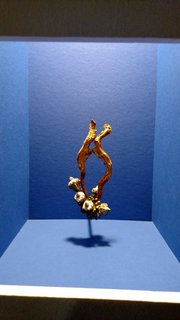 Awards:  Class Commendation Ribbon (All class entries scored 90 or higher) and a Yellow Ribbon Judges’ Comments:  INTRIGUING SELECTION OF TEXTURES AND PATTERNS.  CONCENTRATION OF PLANT MATERIAL AT BASE OF DESIGN CREATES WEIGHTINESS.Diane Mateson – Miniature:  ‘Let Freedom Ring’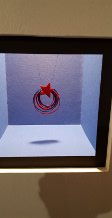 Awards:  Class Commendation Ribbon and a Yellow RibbonJudges’ Comments:  PATRIOTIC GLOSSY COLORS RING TRUE.  			   LACK OF DEPTH INHIBITS THE RHYTHM OF THE DESIGN.Kris Qualls – Miniature Arrangement ‘Shape Shifter’This was a Component Challenge Class.  Kris used natural objects she had received from PHS to create her design. 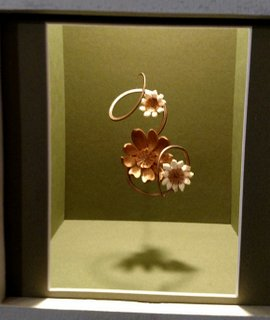  Awards:  Class Commendation Ribbon and a Red RibbonJudges’ Comments:  STRONG WELL BALANCED DESIGN.		RHYTHM INTERRUPTED BY PLACEMENT OF CENTRAL FLOWERS. Bev Schmitt – Pedestal:  ‘Natural Beauty – Big Bend’ 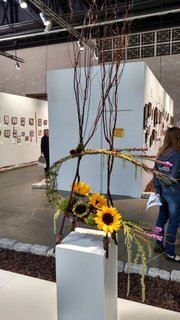 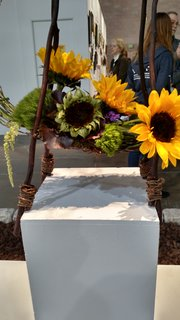 Awards:  Honorable Mention RibbonJudges’ Comments:  ATTRACTIVE COMBINATION OF COLOR – TEXTURE.			  VERTICAL ELEMENTS OVERWHELM.Note:  A close-up of the base of the design allows you to zero in on the innovative use of ‘feet’ on the pedestal to support the design.  A standard container became unnecessary.Balcony – ‘Garden with a View’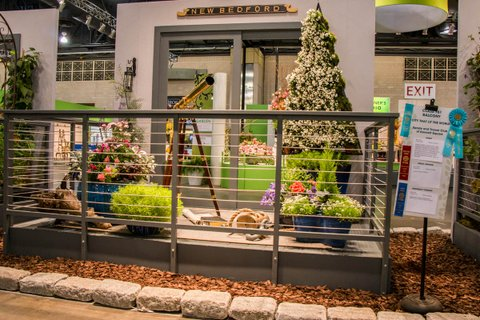 Friday’s Judging:  Red RibbonJudges’ Comments:  CLEAN ELEGANT DESIGNNote:  Since we are allowed to tweak our design before the 2nd judging, we wanted to know where points were lost.  From the ‘Master Comment Sheet, we learned the following:Under ‘Design Concept & Execution’ we lost two points.  Comment said ‘Design sparse. Color Scheme suggests blue and white.’Under ‘Educational value to the Public’ we lost two points.  Comment said, ‘Not obvious educational—more inspirational.’To address the judges’ comments, we made the following changes:Plants in one pot were changed to give additional color.  Pink begonias and purple ‘Magic Mee’ campanulas were used.The lantern that had been on the floor was hung to the left of the doorway, adding weight to the left side.A nautical map of Buzzards Bay and an old copy of ‘Moby Dick’ were place beneath the telescope.Wednesday’s Judging:  Blue Ribbon and Class Commendation – also by virtue of total points earned on the two judging’s, the ‘Best of the Blues’ RibbonJudges’ Comments:  CONDITION OF PLANTS IMPECCABLE.			BEAUTIFULLY  STAGED.  STRIKING COLOR.On Friday Spade and Trowel’s exhibit won the Maintenance Award.       